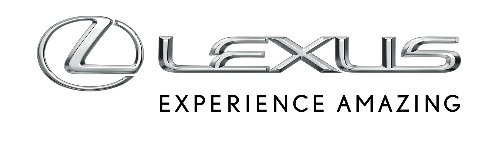 12 SIERPNIA 2021Lexus. The Art of Feeling MorePOCZUJ SIĘ BARDZIEJ LUKSUSOWO: POWRÓT KLASYKINostalgia odgrywa ogromną rolę w epoce, w której patrzenie wstecz wskazuje przyszłość.W czasach niepewności i martwienia się o przyszłość, wiele osób szuka spokoju w nostalgii. Znalezienie ukojenia w romantycznej przeszłości jest zrozumiałym mechanizmem radzenia sobie z trudnościami i podsyca zwrot ku historii poprzez nawiązania kulturowe oraz proste, analogowe życie.Jeśli ludzie nie odkurzali swojej konsoli N64, by zagrać w Super Mario Kart, lub nie przeszukiwali strychu w poszukiwaniu dawno zapomnianych płyt, to oddawali się oglądaniu klasycznych programów, czytali ponownie ulubione książki, dzielili się dawnymi wspomnieniami lub znów pisali pamiętniki, by było co wspominać.Z raportu “The Art of Feeling More”, opublikowanego przez Lexusa we współpracy z WGSN, wynika, że oznaki naszego powrotu do tego, co kiedyś uwielbialiśmy, są wszędzie. Brytyjski przemysł fonograficzny (BPI) poinformował niedawno, że w 2020 r. w Wielkiej Brytanii sprzedano 4,8 miliona płyt winylowych, co stanowi prawie 10-procentowy wzrost w porównaniu z 2019 r. Sprzedaż winyli wzrosła trzynasty rok z rzędu i jest na najwyższym od początku lat 90. poziomie, co wskazuje na konsekwentne dążenie do cieszenia się wolniejszą, luksusową technologią w erze natychmiastowych streamingów. Co więcej, w samym tylko kwietniu 2020 r. widzowie platformy Hulu obejrzeli prawie 11 milionów godzin sitcomu „Złotka” z lat 80., a w kwietniu tego roku nigdy nie rozpieczętowaną kopię gry Super Mario Bros wydanej przez NES w 1986 r. sprzedano na aukcji za 560 tys. euro. Wydaje się, że patrzenie w kierunku przeszłości może przygotować nas na przyszłość.To uczucie nostalgii rozciąga się na jedzenie, a zapach i smak są silnie powiązane z pamięcią i doświadczaniem. Benedetta Parodi, włoska gwiazda kulinarna, prowadząca telewizyjny talent show „Bake Off Italia”, przykłada ogromną wagę do pozytywnych emocji, jakie daje jedzenie, a także do własnych wspomnień z dzieciństwa. „Naprawdę lubię dzielić czas z ludźmi, których kocham, zarówno w restauracji, jak i w domu. Uwielbiam gotować dla innych – dla mojej rodziny, dla moich przyjaciół. Wspaniałe jest to, że zawsze dają mi ogromną satysfakcję, z przyjemnością jedząc, co przygotowuję. Nie da się wybrać mojego ulubionego jedzeniowego wspomnienia z dzieciństwa, ale gdybym miała wymienić jedno, to pewnie byłyby to gnocchi alla bava mojej babci”.Nostalgia niekoniecznie oznacza, że coś jest staromodne. Spojrzenie wstecz może dawać wgląd w przyszłość, gwarantując punkty wspólne przy jednoczesnej poprawie standardów. Z pewnością dotyczy to nowego Lexusa NX, w którym zarówno kierowca, jak i pasażerowie mają poczucie, że ten samochód spełnia wszystkie ich oczekiwania. Samochód zaprojektowano z myślą o tradycyjnych wartościach Omotenashi i zbudowano zgodnie z DNA Lexusa, które opiera się na najwyższej jakości, komforcie i doświadczeniu. NX idealnie odtwarza niepowtarzalną gościnność, jakiej można oczekiwać od japońskiego gospodarza, i łączy ją z charakterystycznymi dla Lexusa ultranowoczesnymi rozwiązaniami technicznymi. Od 64 kolorów dostępnych w spersonalizowanym oświetleniu kabiny, przez powitanie kierowcy i bezprzewodowe ładowanie telefonu komórkowego, aż po najnowocześniejsze głośniki Mark Levinson – kierowca doświadcza połączenia dwóch światów, które doskonale się uzupełniają. Wartość, jaką jest priorytetowe podejście do dbania o klienta, umiejętnie połączono ze współczesną technologią, którą można dopasować do swoich potrzeb.